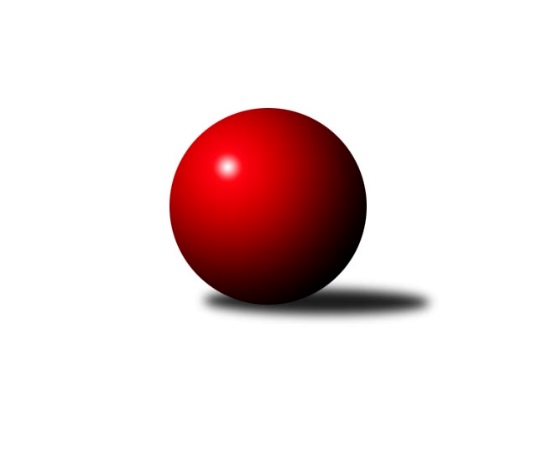 Č.11Ročník 2018/2019	23.11.2018Nejlepšího výkonu v tomto kole: 2560 dosáhlo družstvo: KK Slavia DMistrovství Prahy 2 2018/2019Výsledky 11. kolaSouhrnný přehled výsledků:SK Žižkov C	- TJ Radlice	3:5	2432:2468	5.0:7.0	19.11.KK Slavia C	- KK DP Praha A	1:7	2128:2312	3.0:9.0	20.11.SK Uhelné sklady C	- KK Slavia B	4:4	2431:2415	4.0:8.0	20.11.KK Slavoj D	- KK Slavia D	2:6	2446:2560	4.0:8.0	22.11.SK Uhelné sklady D	- TJ Sokol Kobylisy C	7:1	2392:2254	9.0:3.0	22.11.KK Konstruktiva D	- TJ Sokol Vršovice B	2:6	2446:2523	5.0:7.0	22.11.SK Uhelné sklady B	- TJ Sokol Rudná C	5:3	2420:2277	8.0:4.0	23.11.SK Uhelné sklady D	- SK Uhelné sklady B	2.5:5.5	2360:2376	6.0:6.0	19.11.Tabulka družstev:	1.	KK Slavia D	11	10	1	0	64.0 : 24.0 	75.0 : 57.0 	 2417	21	2.	TJ Radlice	10	8	1	1	58.5 : 21.5 	74.0 : 46.0 	 2415	17	3.	SK Uhelné sklady B	10	7	0	3	49.5 : 30.5 	69.0 : 51.0 	 2413	14	4.	TJ Sokol Rudná C	10	7	0	3	48.5 : 31.5 	68.5 : 51.5 	 2416	14	5.	TJ Sokol Vršovice B	11	7	0	4	43.5 : 44.5 	60.5 : 71.5 	 2326	14	6.	KK Slavia B	11	5	2	4	46.0 : 42.0 	70.0 : 62.0 	 2328	12	7.	KK Slavoj D	11	5	1	5	47.0 : 41.0 	73.0 : 59.0 	 2377	11	8.	SK Uhelné sklady C	11	4	2	5	38.0 : 50.0 	64.0 : 68.0 	 2282	10	9.	KK DP Praha A	11	3	2	6	43.0 : 45.0 	64.0 : 68.0 	 2307	8	10.	SK Uhelné sklady D	11	4	0	7	32.5 : 55.5 	53.0 : 79.0 	 2234	8	11.	TJ Sokol Kobylisy C	11	3	1	7	36.0 : 52.0 	59.0 : 73.0 	 2310	7	12.	SK Žižkov C	10	3	0	7	37.0 : 43.0 	63.0 : 57.0 	 2370	6	13.	KK Konstruktiva D	10	2	0	8	27.0 : 53.0 	52.0 : 68.0 	 2377	4	14.	KK Slavia C	10	1	0	9	21.5 : 58.5 	43.0 : 77.0 	 2197	2Podrobné výsledky kola:	 SK Žižkov C	2432	3:5	2468	TJ Radlice	Vladislav Škrabal	 	 203 	 240 		443 	 1:1 	 429 	 	219 	 210		Leoš Kofroň	Petr Opatovsky	 	 215 	 208 		423 	 2:0 	 399 	 	200 	 199		Lukáš Lehner	Tomáš Kazimour	 	 206 	 214 		420 	 0:2 	 433 	 	217 	 216		Jan Kamín	Pavel Váňa	 	 211 	 208 		419 	 0:2 	 441 	 	224 	 217		Miloš Beneš ml.	Jaroslav Hron	 	 153 	 172 		325 	 0:2 	 375 	 	191 	 184		Radek Lehner	Tomáš Pokorný	 	 193 	 209 		402 	 2:0 	 391 	 	188 	 203		Marek Lehnerrozhodčí: Nejlepší výkon utkání: 443 - Vladislav Škrabal	 KK Slavia C	2128	1:7	2312	KK DP Praha A	Vladimír Kněžek	 	 194 	 161 		355 	 1:1 	 390 	 	164 	 226		Jiří Brada	Přemysl Jonák	 	 184 	 150 		334 	 0:2 	 390 	 	194 	 196		Jaroslav Michálek	Zdeněk Novák	 	 213 	 173 		386 	 1:1 	 359 	 	174 	 185		Jaroslav Vondrák	Karel Bernat	 	 172 	 162 		334 	 0:2 	 383 	 	191 	 192		Jan Novák	Karel Myšák	 	 171 	 166 		337 	 0:2 	 407 	 	198 	 209		Jindřich Málek	Petr Knap	 	 173 	 209 		382 	 1:1 	 383 	 	196 	 187		Josef Málekrozhodčí: Nejlepší výkon utkání: 407 - Jindřich Málek	 SK Uhelné sklady C	2431	4:4	2415	KK Slavia B	Dana Školová	 	 201 	 192 		393 	 0:2 	 415 	 	202 	 213		Lidmila Fořtová	Olga Brožová	 	 215 	 185 		400 	 1:1 	 402 	 	197 	 205		Tomáš Rybka	Jiří Bendl	 	 219 	 230 		449 	 2:0 	 393 	 	183 	 210		Nikola Zuzánková	Eva Kozáková	 	 187 	 169 		356 	 0:2 	 361 	 	188 	 173		Tomáš Tejnor	Otakar Jakoubek	 	 189 	 182 		371 	 0:2 	 395 	 	204 	 191		Pavel Forman	Miloslav Dušek	 	 245 	 217 		462 	 1:1 	 449 	 	215 	 234		Jiří Sládekrozhodčí: Nejlepší výkon utkání: 462 - Miloslav Dušek	 KK Slavoj D	2446	2:6	2560	KK Slavia D	Roman Hrdlička	 	 202 	 226 		428 	 1:1 	 425 	 	207 	 218		Jan Kryda	Blanka Koubová	 	 211 	 213 		424 	 0:2 	 452 	 	221 	 231		Michal Kocan	Danuše Kuklová	 	 192 	 193 		385 	 1:1 	 423 	 	233 	 190		Milan Mareš ml.	Hana Zdražilová	 	 194 	 205 		399 	 0:2 	 460 	 	220 	 240		Josef Kocan	Jan Šipl	 	 170 	 218 		388 	 0:2 	 437 	 	198 	 239		Jiří Kryda ml.	Aleš Král	 	 202 	 220 		422 	 2:0 	 363 	 	175 	 188		Milan Mareš st.rozhodčí: Nejlepší výkon utkání: 460 - Josef Kocan	 SK Uhelné sklady D	2392	7:1	2254	TJ Sokol Kobylisy C	Jana Dušková	 	 207 	 203 		410 	 2:0 	 347 	 	171 	 176		Jiří Zouhar	Jitka Kudějová	 	 186 	 201 		387 	 2:0 	 343 	 	175 	 168		Anna Nowaková	Petr Štich	 	 195 	 178 		373 	 1:1 	 365 	 	171 	 194		Zdeněk Šrot	Stanislava Sábová	 	 199 	 193 		392 	 1:1 	 411 	 	196 	 215		Karel Erben	Libor Povýšil	 	 193 	 207 		400 	 1:1 	 392 	 	203 	 189		Václav Jícha	Jindra Kafková	 	 220 	 210 		430 	 2:0 	 396 	 	204 	 192		Michal Matyskarozhodčí: Nejlepší výkon utkání: 430 - Jindra Kafková	 KK Konstruktiva D	2446	2:6	2523	TJ Sokol Vršovice B	Jiří Čihák	 	 226 	 221 		447 	 2:0 	 413 	 	201 	 212		Václav Papež	Zdenka Cachová	 	 212 	 201 		413 	 0:2 	 429 	 	214 	 215		Luboš Polák	Petr Mašek	 	 184 	 178 		362 	 0:2 	 450 	 	221 	 229		Karel Holada	Jan Váňa	 	 221 	 179 		400 	 1:1 	 412 	 	192 	 220		Petr Finger	Jaroslav Pleticha ml.	 	 218 	 217 		435 	 2:0 	 391 	 	195 	 196		Jaroslav Havránek	Šarlota Smutná	 	 190 	 199 		389 	 0:2 	 428 	 	218 	 210		Josef Hladíkrozhodčí: Nejlepší výkon utkání: 450 - Karel Holada	 SK Uhelné sklady B	2420	5:3	2277	TJ Sokol Rudná C	Petr Míchal	 	 179 	 197 		376 	 0:2 	 411 	 	202 	 209		Irena Mikešová	Markéta Rajnochová	 	 206 	 173 		379 	 1:1 	 403 	 	204 	 199		Jan Klégr	Roman Tumpach	 	 202 	 190 		392 	 1:1 	 393 	 	182 	 211		Štěpán Fatka	Vlastimil Bočánek	 	 205 	 212 		417 	 2:0 	 353 	 	191 	 162		Eva Mařánková	Pavel Černý	 	 198 	 205 		403 	 2:0 	 338 	 	166 	 172		Hana Poláčková	Miroslav Míchal	 	 229 	 224 		453 	 2:0 	 379 	 	181 	 198		Jarmila Zimákovározhodčí: Nejlepší výkon utkání: 453 - Miroslav Míchal	 SK Uhelné sklady D	2360	2.5:5.5	2376	SK Uhelné sklady B	Stanislava Sábová	 	 179 	 219 		398 	 1:1 	 398 	 	197 	 201		Markéta Rajnochová	Vlasta Nováková	 	 203 	 188 		391 	 2:0 	 372 	 	188 	 184		Adam Rajnoch	Jitka Kudějová	 	 214 	 207 		421 	 2:0 	 402 	 	199 	 203		Pavel Černý	Libor Povýšil	 	 188 	 198 		386 	 0:2 	 405 	 	197 	 208		Vlastimil Bočánek	Petr Štich	 	 191 	 192 		383 	 0:2 	 398 	 	201 	 197		Roman Tumpach	Jindra Kafková	 	 200 	 181 		381 	 1:1 	 401 	 	199 	 202		Miroslav Míchalrozhodčí: Nejlepší výkon utkání: 421 - Jitka KudějováPořadí jednotlivců:	jméno hráče	družstvo	celkem	plné	dorážka	chyby	poměr kuž.	Maximum	1.	Ludmila Erbanová 	TJ Sokol Rudná C	453.06	306.1	147.0	2.4	4/5	(473)	2.	Vlastimil Bočánek 	SK Uhelné sklady B	432.85	290.3	142.6	4.1	4/6	(448)	3.	Vladislav Škrabal 	SK Žižkov C	430.00	293.0	137.0	6.3	5/6	(501)	4.	Jaroslav Pleticha  ml.	KK Konstruktiva D	428.32	290.3	138.0	3.3	5/5	(465)	5.	Josef Kocan 	KK Slavia D	423.89	290.4	133.5	6.6	6/6	(460)	6.	Jiří Sládek 	KK Slavia B	422.25	283.0	139.3	4.3	4/5	(449)	7.	Roman Hrdlička 	KK Slavoj D	420.00	287.7	132.3	6.3	4/6	(467)	8.	Jan Kamín 	TJ Radlice	419.04	285.3	133.8	4.6	4/4	(442)	9.	Tomáš Kazimour 	SK Žižkov C	418.23	284.1	134.2	5.1	6/6	(482)	10.	Hana Křemenová 	SK Žižkov C	417.75	289.0	128.8	5.7	6/6	(483)	11.	Miloš Beneš  ml.	TJ Radlice	417.38	290.3	127.1	6.0	4/4	(471)	12.	Michal Kocan 	KK Slavia D	415.64	280.8	134.9	6.8	6/6	(452)	13.	Miluše Kohoutová 	TJ Sokol Rudná C	413.36	286.4	127.0	6.1	5/5	(451)	14.	Lidmila Fořtová 	KK Slavia B	412.30	288.3	124.0	6.3	4/5	(431)	15.	Michal Matyska 	TJ Sokol Kobylisy C	411.40	282.9	128.5	8.0	5/5	(439)	16.	Miloslav Dušek 	SK Uhelné sklady C	411.31	291.3	120.0	6.2	5/5	(465)	17.	Irena Mikešová 	TJ Sokol Rudná C	411.27	287.8	123.5	6.4	5/5	(449)	18.	Pavel Forman 	KK Slavia B	410.13	282.5	127.7	4.8	5/5	(458)	19.	Milan Mareš  ml.	KK Slavia D	410.06	278.9	131.1	6.7	6/6	(441)	20.	Šarlota Smutná 	KK Konstruktiva D	409.63	291.7	117.9	8.2	4/5	(450)	21.	Jarmila Zimáková 	TJ Sokol Rudná C	408.35	289.6	118.8	10.7	5/5	(454)	22.	Václav Papež 	TJ Sokol Vršovice B	407.93	284.9	123.1	8.2	5/6	(432)	23.	Radek Lehner 	TJ Radlice	407.75	278.4	129.4	5.3	4/4	(447)	24.	Kateřina Holanová 	KK Slavoj D	406.88	281.9	125.0	7.5	4/6	(437)	25.	Jan Kryda 	KK Slavia D	406.78	278.1	128.7	6.3	6/6	(456)	26.	Roman Tumpach 	SK Uhelné sklady B	405.71	289.4	116.3	9.6	6/6	(445)	27.	Jiří Čihák 	KK Konstruktiva D	405.54	291.4	114.1	7.7	5/5	(460)	28.	Pavel Černý 	SK Uhelné sklady B	404.80	287.0	117.8	8.5	6/6	(437)	29.	Markéta Rajnochová 	SK Uhelné sklady B	403.17	282.8	120.4	7.4	6/6	(442)	30.	Jindřich Málek 	KK DP Praha A	403.13	274.7	128.5	5.6	4/4	(459)	31.	Petr Knap 	KK Slavia C	401.77	282.4	119.4	8.6	5/5	(431)	32.	Pavel Váňa 	SK Žižkov C	400.80	277.2	123.6	6.7	6/6	(451)	33.	Jan Novák 	KK DP Praha A	400.33	275.4	124.9	6.6	3/4	(441)	34.	Karel Holada 	TJ Sokol Vršovice B	400.28	282.3	118.0	9.8	6/6	(450)	35.	Lukáš Lehner 	TJ Radlice	399.38	273.0	126.4	8.6	4/4	(438)	36.	Danuše Kuklová 	KK Slavoj D	399.33	277.3	122.0	9.8	4/6	(416)	37.	Václav Jícha 	TJ Sokol Kobylisy C	398.83	284.9	114.0	9.3	5/5	(437)	38.	Jan Šipl 	KK Slavoj D	397.45	280.5	117.0	9.6	5/6	(426)	39.	Vladimír Jahelka 	KK Slavoj D	397.27	283.5	113.7	8.3	5/6	(453)	40.	Štěpán Fatka 	TJ Sokol Rudná C	397.25	276.3	120.9	9.9	4/5	(443)	41.	Zdeněk Novák 	KK Slavia C	397.10	285.8	111.4	8.3	4/5	(440)	42.	Blanka Koubová 	KK Slavoj D	395.62	276.3	119.4	6.8	6/6	(444)	43.	Markéta Baťková 	KK Slavoj D	394.43	277.6	116.8	8.3	5/6	(429)	44.	Jaroslav Havránek 	TJ Sokol Vršovice B	394.39	283.8	110.6	12.1	6/6	(423)	45.	Leoš Kofroň 	TJ Radlice	391.06	274.8	116.3	8.8	3/4	(429)	46.	Jiří Kryda  ml.	KK Slavia D	390.05	275.6	114.5	9.1	5/6	(437)	47.	Jiří Brada 	KK DP Praha A	389.96	272.3	117.7	8.4	4/4	(427)	48.	Karel Erben 	TJ Sokol Kobylisy C	389.94	274.2	115.8	8.9	5/5	(413)	49.	Petr Finger 	TJ Sokol Vršovice B	389.53	269.8	119.7	11.6	5/6	(428)	50.	Jana Dušková 	SK Uhelné sklady D	389.24	278.4	110.9	9.3	5/5	(431)	51.	Petr Míchal 	SK Uhelné sklady B	388.87	276.1	112.7	9.0	5/6	(406)	52.	Jiří Bendl 	SK Uhelné sklady C	388.77	271.0	117.8	7.4	5/5	(449)	53.	Dana Školová 	SK Uhelné sklady C	387.71	278.7	109.0	10.8	5/5	(420)	54.	Jaroslav Michálek 	KK DP Praha A	387.67	279.7	108.0	11.7	3/4	(424)	55.	Hana Poláčková 	TJ Sokol Rudná C	385.44	268.9	116.5	8.4	4/5	(420)	56.	Jan Nowak 	TJ Sokol Kobylisy C	384.50	277.4	107.2	9.6	4/5	(448)	57.	Luboš Polák 	TJ Sokol Vršovice B	384.44	284.4	100.0	12.2	5/6	(429)	58.	Tomáš Pokorný 	SK Žižkov C	384.23	276.4	107.8	11.8	6/6	(417)	59.	Nikola Zuzánková 	KK Slavia B	384.10	267.0	117.1	9.0	5/5	(415)	60.	Marek Lehner 	TJ Radlice	383.00	277.5	105.5	11.2	4/4	(421)	61.	Vlasta Nováková 	SK Uhelné sklady D	382.63	281.5	101.1	12.9	4/5	(409)	62.	Jan Váňa 	KK Konstruktiva D	382.38	283.3	99.1	19.8	4/5	(433)	63.	Jaroslav Vondrák 	KK DP Praha A	382.30	270.5	111.8	8.3	4/4	(419)	64.	Olga Brožová 	SK Uhelné sklady C	381.29	265.8	115.5	10.3	4/5	(437)	65.	Petr Mašek 	KK Konstruktiva D	380.96	269.4	111.5	12.4	5/5	(412)	66.	Adam Rajnoch 	SK Uhelné sklady B	378.88	272.7	106.2	13.4	6/6	(409)	67.	Tomáš Rybka 	KK Slavia B	378.56	266.3	112.2	9.6	5/5	(429)	68.	Jitka Kudějová 	SK Uhelné sklady D	378.09	266.4	111.7	10.5	5/5	(421)	69.	Deno Klos 	KK DP Praha A	374.20	266.5	107.7	10.2	3/4	(427)	70.	Josef Málek 	KK DP Praha A	373.67	264.1	109.6	10.6	4/4	(405)	71.	Vojtěch Máca 	KK Konstruktiva D	373.53	267.8	105.7	14.0	5/5	(399)	72.	Zdeněk Šrot 	TJ Sokol Kobylisy C	366.74	271.9	94.8	14.3	5/5	(407)	73.	Milan Mareš  st.	KK Slavia D	365.40	262.6	102.8	12.8	5/6	(403)	74.	Libor Povýšil 	SK Uhelné sklady D	365.29	264.0	101.3	13.8	4/5	(400)	75.	Petr Opatovsky 	SK Žižkov C	363.67	263.8	99.8	14.2	4/6	(423)	76.	Eva Kozáková 	SK Uhelné sklady C	363.50	259.4	104.1	11.1	5/5	(407)	77.	Stanislava Sábová 	SK Uhelné sklady D	361.90	263.0	98.9	11.0	5/5	(412)	78.	Karel Bernat 	KK Slavia C	361.40	267.8	93.6	11.4	5/5	(374)	79.	Karel Myšák 	KK Slavia C	359.50	260.5	99.0	12.3	4/5	(381)	80.	Eva Mařánková 	TJ Sokol Rudná C	358.92	262.7	96.3	13.3	5/5	(387)	81.	Tomáš Jiránek 	KK Slavia C	357.32	256.7	100.6	16.5	5/5	(411)	82.	Tomáš Tejnor 	KK Slavia B	352.95	256.1	96.9	12.6	4/5	(396)	83.	Petr Štich 	SK Uhelné sklady D	352.42	257.4	95.0	15.6	4/5	(426)	84.	Vladimír Kněžek 	KK Slavia C	346.04	255.3	90.8	15.2	5/5	(390)	85.	Jiří Zouhar 	TJ Sokol Kobylisy C	345.38	252.6	92.8	13.2	4/5	(374)	86.	Jiří Janata 	TJ Sokol Vršovice B	340.75	250.0	90.8	15.0	4/6	(359)	87.	Josef Habr 	SK Uhelné sklady C	325.88	242.0	83.9	18.0	4/5	(380)		Milan Perman 	KK Konstruktiva D	423.00	291.0	132.0	12.0	1/5	(423)		Miroslav Míchal 	SK Uhelné sklady B	421.38	294.1	127.3	5.9	2/6	(453)		Jindřich Habada 	KK DP Praha A	414.00	294.5	119.5	6.0	1/4	(420)		Jan Klégr 	TJ Sokol Rudná C	404.00	285.0	119.0	6.0	2/5	(405)		Aleš Král 	KK Slavoj D	401.67	278.7	123.0	6.6	3/6	(439)		Otakar Jakoubek 	SK Uhelné sklady C	399.11	287.2	111.9	11.7	3/5	(411)		Zbyněk Lébl 	KK Konstruktiva D	399.00	294.0	105.0	11.0	2/5	(412)		Josef Hladík 	TJ Sokol Vršovice B	396.17	276.1	120.1	9.5	3/6	(428)		Luboš Maruna 	KK Slavoj D	392.89	272.6	120.3	7.0	3/6	(437)		Karel Wolf 	TJ Sokol Vršovice B	389.33	277.3	112.0	9.0	3/6	(394)		Jiří Mudra 	SK Uhelné sklady B	388.83	270.7	118.2	9.2	3/6	(415)		Karel Turek 	TJ Radlice	388.50	263.8	124.8	11.0	2/4	(397)		Jindra Kafková 	SK Uhelné sklady D	388.06	270.5	117.6	5.6	3/5	(430)		Jiří Kryda  st.	KK Slavia D	383.50	275.5	108.0	12.0	3/6	(410)		Anna Nowaková 	TJ Sokol Kobylisy C	382.92	265.3	117.6	8.6	3/5	(420)		František Stibor 	TJ Sokol Kobylisy C	380.00	270.5	109.5	8.5	1/5	(409)		Zdenka Cachová 	KK Konstruktiva D	380.00	278.0	102.0	12.0	3/5	(413)		Jiří Tala 	KK Slavia B	379.00	265.0	114.0	8.0	1/5	(379)		Hana Zdražilová 	KK Slavoj D	374.50	277.0	97.5	14.0	2/6	(399)		Vladimír Tala 	KK Slavia B	373.25	274.8	98.5	11.3	2/5	(418)		Michal Fořt 	KK Slavia B	372.75	270.3	102.5	9.5	3/5	(402)		Jaroslav Klíma 	SK Uhelné sklady D	369.00	265.5	103.5	11.8	2/5	(396)		Miroslav Málek 	KK DP Praha A	368.00	270.0	98.0	12.0	1/4	(368)		Anna Novotná 	TJ Sokol Rudná C	358.00	251.0	107.0	15.0	1/5	(358)		Karel Svitavský 	TJ Sokol Vršovice B	352.00	256.0	96.0	15.0	1/6	(352)		Přemysl Jonák 	KK Slavia C	350.83	257.2	93.7	14.3	3/5	(393)		Karolína Stellnerová 	SK Žižkov C	344.00	247.0	97.0	15.0	1/6	(344)		Milan Švarc 	KK DP Praha A	342.00	247.0	95.0	14.0	1/4	(342)		Ivo Vávra 	TJ Sokol Vršovice B	319.00	222.0	97.0	10.0	1/6	(319)		Ladislav Škabrada 	KK Slavoj D	317.00	233.0	84.0	11.0	1/6	(317)		Jaroslav Hron 	SK Žižkov C	311.67	231.5	80.2	18.5	3/6	(395)Sportovně technické informace:Starty náhradníků:registrační číslo	jméno a příjmení 	datum startu 	družstvo	číslo startu22640	Jan Klégr	23.11.2018	TJ Sokol Rudná C	2x14500	Jaroslav Michálek	20.11.2018	KK DP Praha A	3x
Hráči dopsaní na soupisku:registrační číslo	jméno a příjmení 	datum startu 	družstvo	Program dalšího kola:12. kolo27.11.2018	út	17:30	KK Slavia D - SK Uhelné sklady B	27.11.2018	út	17:30	KK Slavia B - TJ Sokol Rudná C	27.11.2018	út	17:30	TJ Sokol Kobylisy C - SK Žižkov C	27.11.2018	út	17:30	SK Uhelné sklady C - KK Konstruktiva D	28.11.2018	st	17:00	KK DP Praha A - SK Uhelné sklady D	28.11.2018	st	17:30	TJ Radlice - KK Slavoj D	29.11.2018	čt	17:30	TJ Sokol Vršovice B - KK Slavia C	Nejlepší šestka kola - absolutněNejlepší šestka kola - absolutněNejlepší šestka kola - absolutněNejlepší šestka kola - absolutněNejlepší šestka kola - dle průměru kuželenNejlepší šestka kola - dle průměru kuželenNejlepší šestka kola - dle průměru kuželenNejlepší šestka kola - dle průměru kuželenNejlepší šestka kola - dle průměru kuželenPočetJménoNázev týmuVýkonPočetJménoNázev týmuPrůměr (%)Výkon2xMiloslav DušekUS Praha C4624xMiloslav DušekUS Praha C117.454622xJosef KocanSlavia D4603xMiroslav MíchalUS B115.164532xMiroslav MíchalUS B4532xJiří SládekSl. Praha B114.154491xMichal KocanSlavia D4521xJiří BendlUS Praha C114.154492xKarel HoladaVršovice B4503xJosef KocanSlavia D111.434602xJiří SládekSl. Praha B4492xMichal KocanSlavia D109.49452